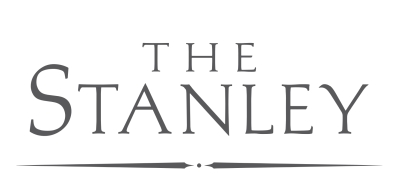                                            ΠΡΑΚΤΙΚΗ ΑΣΚΗΣΗ 2024Το ξενοδοχείο The Stanley αναζητά για την καλοκαιρινή περίοδο  σπουδαστές του Πανεπιστημίου Δυτικής Αττικής για τη στελέχωση του τμήματος ΛΟΓΙΣΤΗΡΙΟΥ προκειμένου να πραγματοποιήσουν την πρακτική τους άσκηση.Οι ενδιαφερόμενοι μπορούν να αποστείλουν το βιογραφικό τουςστο hr@thestanley.gr